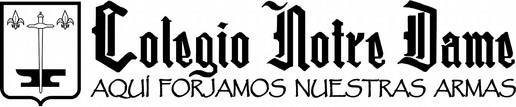 “COLEGIO NOTRE   DAME”LISTA DE MATERIALESPRIMERO MEDIO 2020PAPELERÍA - CUADERNOS – ARCHIVADORES:7  Cuadernos universitarios matemáticas cuadro grande 100 hojas. (Lenguaje, Matemática, Historia, Biología, Química,  Física, Inglés)1  Carpetas con accoclip amarilla (Inglés)2  Carpetas plastificadas con accoclip (Lenguaje (rojo) , Matemática,azul)1  Calculadora científica. Precio de referencia ($10.000). Uso obligatorio para clases de Física, Química y Matemática. (No se aceptará el uso de celular)1 Tabla periódica plastificada (NO SE ACEPTARÁN FOTOCOPIAS). Uso obligatorio hasta IV Medio. Se sugiere Marzú por la organización e información que contiene. Además, se puede plastificar con un forro transparente tamaño CollegeLENGUAJE:1 Carpetas plastificadas con accoclip (color rojo)1 Block de cartulinas1 Set de destacadores (3)1 pendriveMATEMÁTICA:Regla 20 cmCalculadora científicaESTUCHE:Lápices de grafitoLápices de coloresLápiz pasta rojo y azulSacapuntasGoma de borrarPegamento en barra grandeTijera punta redondaRegla de 20 cmsCorrector líquidoRELIGIÓN:1 Cuaderno universitario cuadriculadoARTES VISUALES:1 Croquera tamaño carta (la misma del año anterior)1 Block médium, doble faz1 Caja carboncillo (sauce)Óleo Artel (azul ultramar, rojo bermellón, amarillo, blanco titanio)1 Paleta desechable1 Frasco chico de trementina o un frasco de médium para óleo1 Lápiz grafito HB,, 4B y 6B.  Pinceles planos Nº0, 1, 2,6 y 12.1 Caja témperas 6 coloresPotes plásticos desechablesNota: No se aceptan cuchillos cartoneros.TECNOLOGÍA:1 Croquera1 Carpeta cartón con accoclip tamaño carta u oficio.1 PENDRIVEOtros materiales más específicos de Arte y Tecnología se pedirán durante el año.EDUCACIÓN MUSICAL:1 Instrumento a elección (flauta dulce soprano, teclado, bajo, percusión, guitarra acústica,          etc.)1 Cuaderno ½ Pauta1 AudífonosCIENCIAS:1 carpeta verde con separadores para agregar guías y pruebas de Física,  Química y Biología.1 destacador1 carpeta de cartulinas de colores.1 caja de plásticina.1 set de circuito eléctrico simple que consiste en ampolleta, portampolleta, motor, interruptor, conectores, pilas y portapilas (se venden en el supermercado) Durante el año se solicitarán materiales de bajo costo para ser utilizados en actividades de laboratorio.EDUCACIÓN FÍSICA: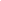 Uniforme oficial de Educación Física del colegio marcado con nombre y apellido. Zapatillas apropiadas para la práctica deportiva (evitar zapatillas de lona, skate, etc.)Toalla, jabón, chalas para la ducha, desodorante en barra, gorro con visera, bloqueador solar.1 Botella individual (marcada) OTROS: (anual-entregar al profesor jefe):2 resmas de papel oficio (para uso  exclusivo del alumno)PENSAMIENTO VISIBLECon el objetivo de mejorar nuestro trabajo pedagógico y potenciar el hacer visible el pensamiento, solicitaremos materiales a cada curso, que luego distribuiremos por sala, de modo que estén disponibles para el trabajo de los estudiantes. Para los cursos 8°, I°, II°, III° y IV° ha correspondido traer: 1 Block de dibujo Grande N° 99-1/4 (por favor respetar el tamaño solicitado). El material debe ser entregado al Profesor Jefe hasta el viernes 6 de marzo.TEXTOS PRIMERO MEDIO  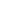 LENGUAJE:Lengua y Literatura 1° Medio –Proyecto Savia- Editorial SM.Lista complementaria de libros a leer durante el año en página web del colegio en página web del colegio (www.notredame.cl sección recursos de descarga).MATEMÁTICA:Texto editorial Santillana. I Medio “Aprender a aprender”INGLÉS:TALENT 2: Workbook (Para 2020/2021)Editorial Cambridge University Press Cuaderno Universitario 100 hojasCarpeta con accoclipAudífonos sencillosReadersThe call of the wildSleepy HollowEditorial Helbling LanguageNOTA: El año 2020 no se permitirán textos fotocopiados de acuerdo a la LEY N°17.336 *Propiedad Intelectual*  y LEY N°19.039 *Propiedad Industrial*Los textos se venderán en el colegio los días jueves 5 y viernes 6 de marzo entre 8:15 y 15:00 hrs.